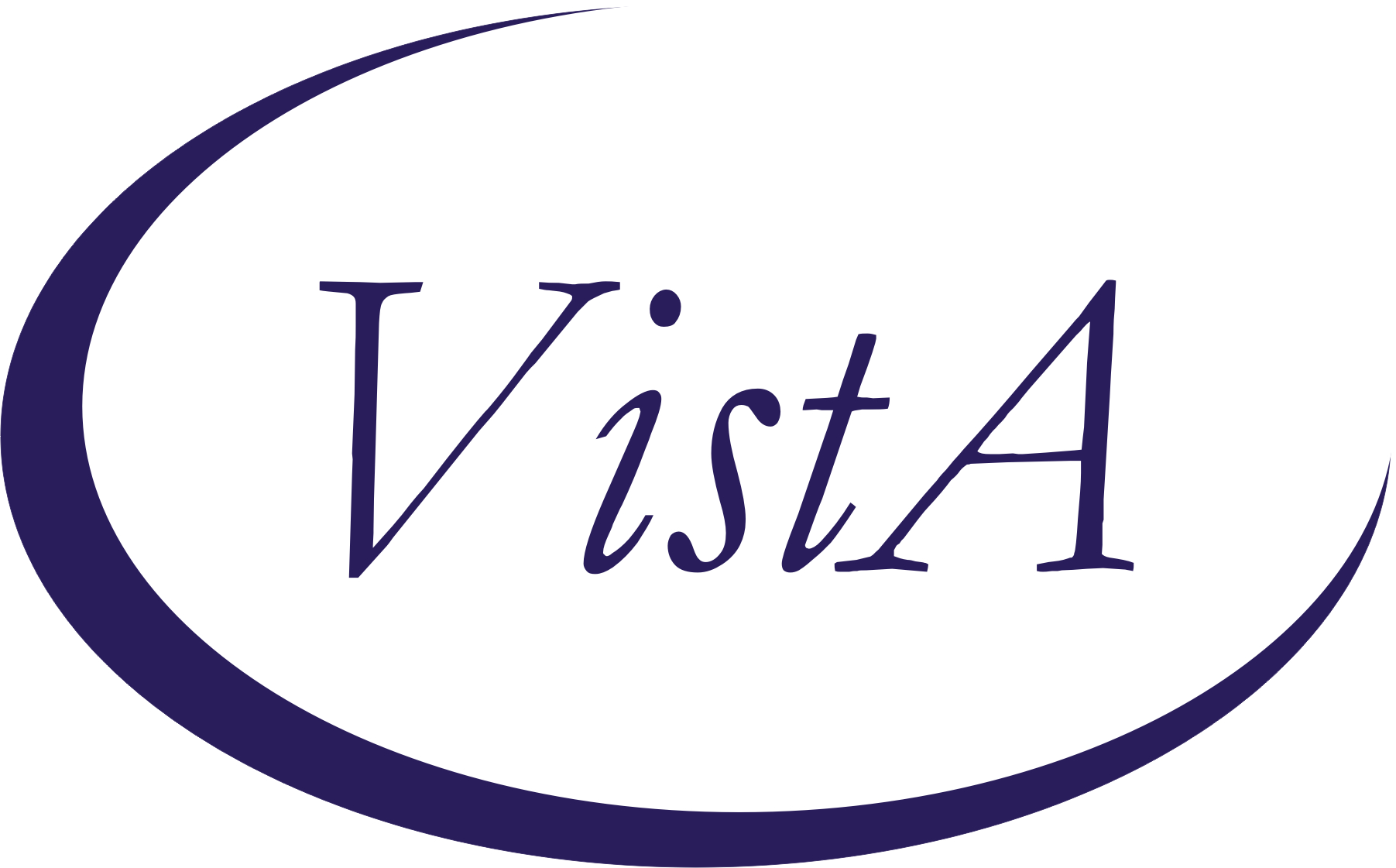 Update_2_0_386Clinical RemindersVA-COVID-19 ED Triage Template UpdateInstall GuideAugust 2023Product DevelopmentOffice of Information TechnologyDepartment of Veterans AffairsTable of ContentsIntroduction	1Install Details	2Install Example	2Post Installation	5IntroductionThis update will disable the COVID-19 Screen located in the emergency department triage template.  UPDATE_2_0_386contains 1 Reminder Exchange entry: UPDATE_2_0_386 VA-COVID-19 EMERGENCY DEPT TRIAGE UPDATEThe exchange file contains the following components:HEALTH FACTORS :VA-REMINDER UPDATES [C]          VA-UPDATE_2_0_386                VA-TRAVEL SCREEN [C]             VA-COVID-19 PRIOR DIAGNOSIS      VA-COVID-19 [C]                  VA-COVID WAITING TEST RESULTS    VA-COVID SCREEN NEGATIVE         VA-COVID-19 EXPOSURE DATE        VA-COVID-19 SYMPTOM ONSET DATE   VA-COVID SCREEN POSITIVE         VA-EXPOSURE TO COVID NO          VA-EXPOSURE TO COVID YES         VA-EXPOSURE TO FEVER/RESP ILL 14DVA-COVID-19 NO SYMPTOMS          VA-SYMPTOM VOMITING              VA-SYMPTOM SORE THROAT           VA-SYMPTOM SHORTNESS OF BREATH   VA-SYMPTOM RUNNY NOSE            VA-SYMPTOM NAUSEA                VA-SYMPTOM MUSCLE PAIN           VA-SYMPTOM LOSS OF TASTE OR SMELLVA-SYMPTOM HEADACHE              VA-SYMPTOM FEVER                 VA-SYMPTOM FATIGUE               VA-SYMPTOM DIARRHEA              VA-SYMPTOM COUGH                 VA-SYMPTOM CHILLSVA-TRAVEL 21 DAYS UNABLE TO ANSWER                REMINDER TERM	VA-REMINDER UPDATE_2_0_386REMINDER DIALOG	VA-GP ED TRIAGE TRAVEL SCREENInstall DetailsThis update is being distributed as a web host file.  The address for the host file is: https://REDACTED /UPDATE_2_0_386.PRDThe file will be installed using Reminder Exchange, programmer access is not required.Installation:=============This update can be loaded with users on the system. Installation will take less than 5 minutes.  Install ExampleTo Load the Web Host File. Navigate to Reminder exchange in Vista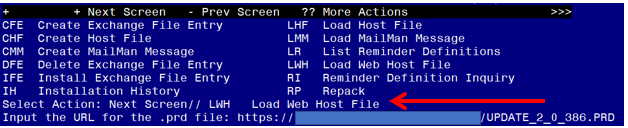 At the Select Action: prompt, enter LWH for Load Web Host File At the Input the url for the .prd file: prompt, type the following web address: https://REDACTED /UPDATE_2_0_386.PRD You should see a message at the top of your screen that the file successfully loaded.  Search for and locate the reminder exchange entry titled UPDATE_2_0_386 VA-COVID-19 EMERGENCY DEPT TRIAGE UPDATE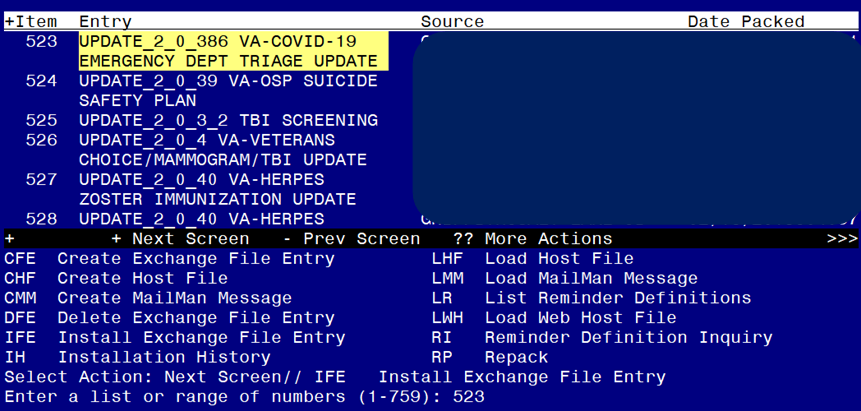 At the Select Action prompt, enter IFE for Install Exchange File EntryEnter the number that corresponds with your entry titled UPDATE_2_0_386 VA-COVID-19 EMERGENCY DEPT TRIAGE UPDATE (in this example it is entry 523, it will vary by site). The exchange file date is 07/21/2023.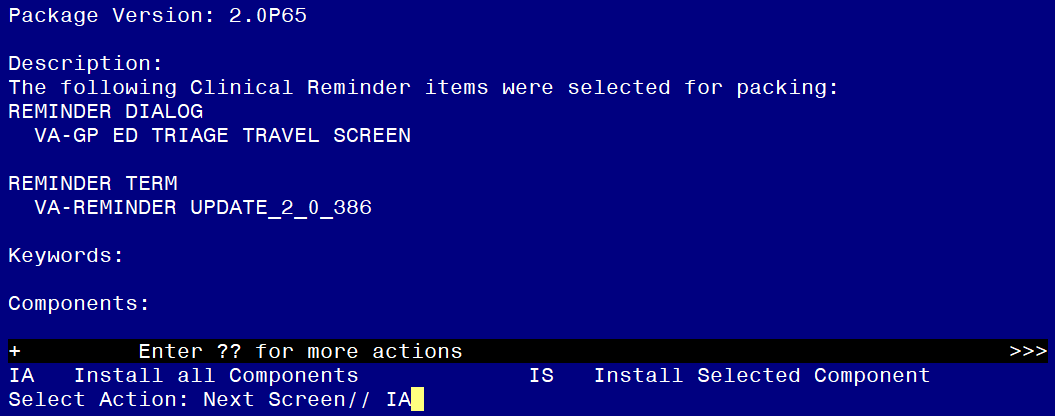 At the Select Action prompt, type IA for Install all Components and hit enter.Select Action: Next Screen// IA   Install all Components  You should Install all new components. If you are prompted to overwrite any components, choose SKIP. You will be promped to install the dialog component: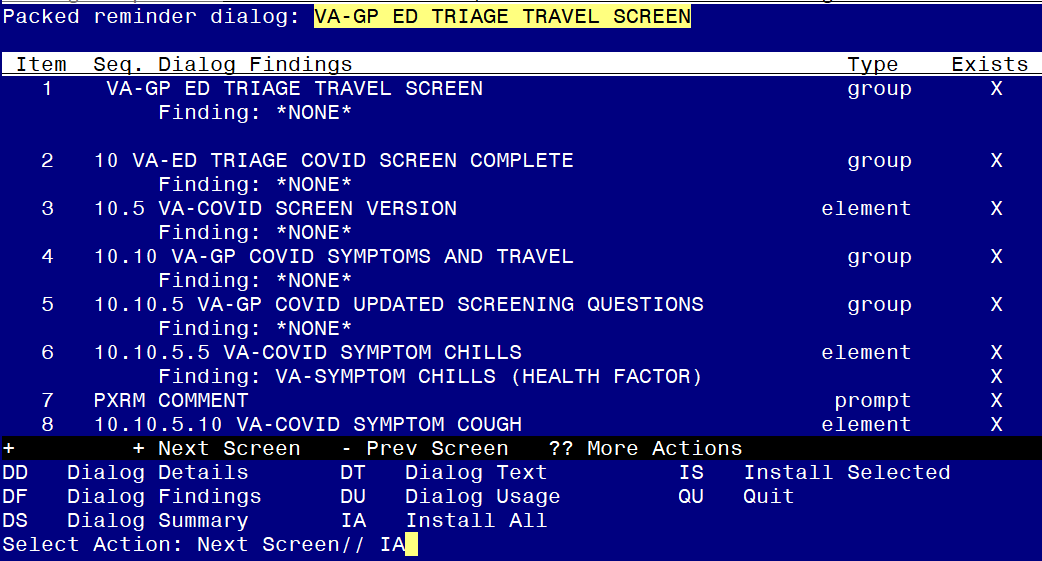 At the Select Action prompt, type IA to install the dialog – VA-GP ED TRIAGE TRAVEL SCREENSelect Action: Next Screen// IA   Install All  Install reminder dialog and all components with no further changes: Y// ES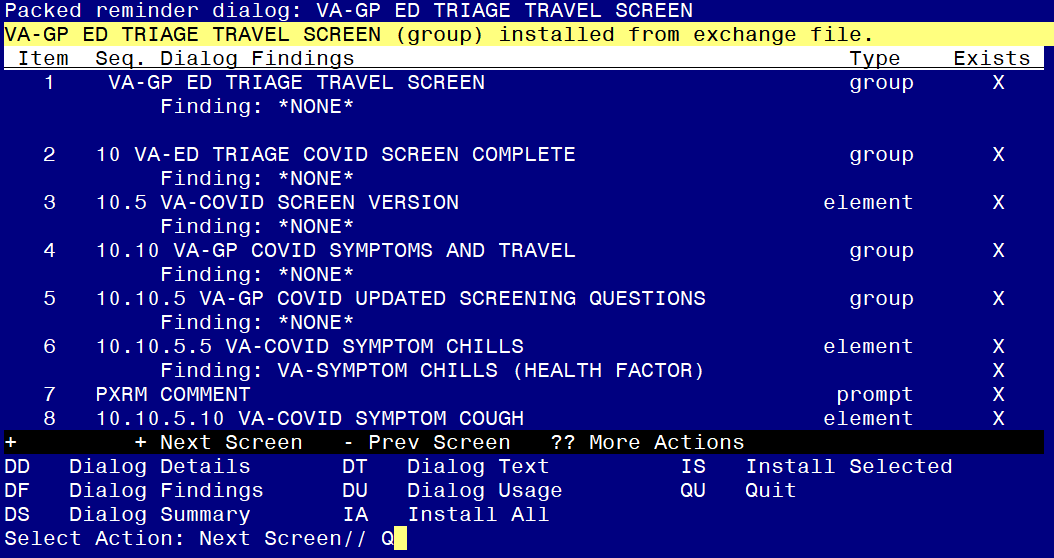 When the dialog has completed installation, you will then be returned to this screen. At the Select Action prompt, type Q.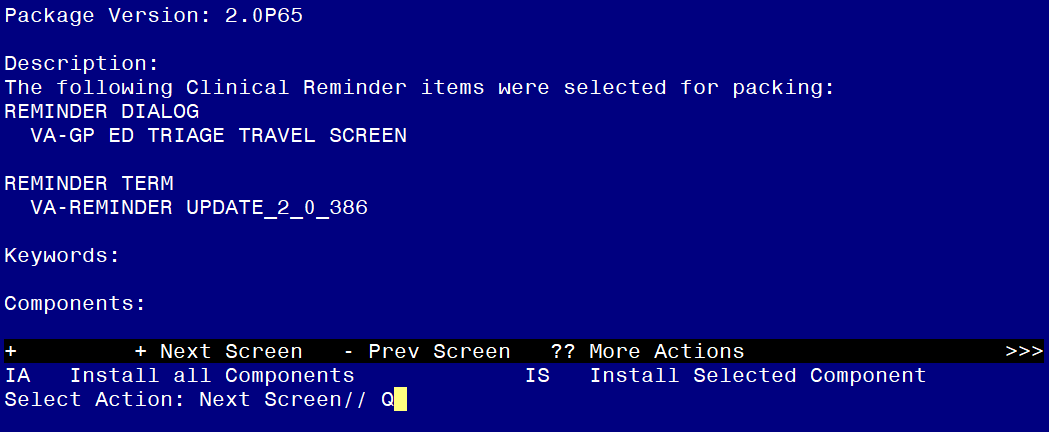 You will be returned to this screen. Type Q to quit.Install CompletedPost Installation Open the ED Triage note in CPRS and confirm the COVID-19 Screen no longer displays above the suicide screen option within the template. Note: If your site would like to continue screening for COVID-19 in the Emergency Department, you can add it back to the end of the template in the local section. You would add the reminder dialog group VA-GP COVID SCREEN COMPLETE as a sequence in the reminder dialog group VAL-GP ED TRIAGE PLACEHOLDER. You may need to enable the placeholder group if your site was not using it previously.